Základná škola s materskou školou Dávida Mészárosa  - Mészáros Dávid Alapiskola és Óvoda, Školský objekt 888, 925 32 Veľká Mača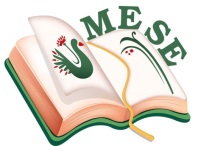 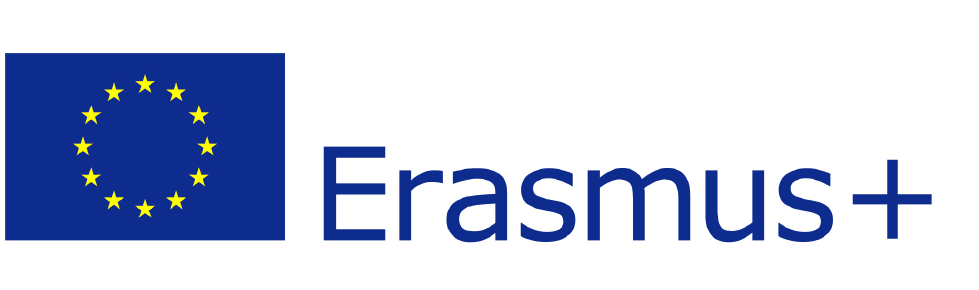 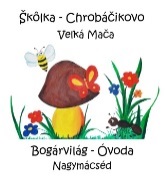 Názov projektu - a projekt címe: Mesével együtt segítsük az egészséget! Zmluva číslo – a szerződés száma: 2018 – 1- HU01 – KA229 – 047862_5TEVÉKENYÉG TERVTéma:   MESÉS KÖNYVTÁR-  Boldogság világnapja                                              Tevékenységek: Közös projekttevékenység – Boldogság világnapja az óvodánkban – A mi boldogság virágunk és a közös boldogság szivárványunkTevékenység résztvevője: Mészáros Dávid Alapiskola és Óvoda -  „Bogárvilág Óvodája“Dátum: 2019.03.20.Felelősök a tevékenység megszervezéséért:Rózsa AnnaBittó ÉvaBréda SzilviaZákladná škola s materskou školou Dávida Mészárosa  - Mészáros Dávid Alapiskola és Óvoda, Základná škola s materskou školou Dávida Mészárosa  - Mészáros Dávid Alapiskola és Óvoda,  Előzmények:Beszélgetőkör alatt arról beszélgettünk a gyerekekkel, hogy: Mitől vagyunk boldogok? Mit érzünk,mikor boldogok vagyunk? Mikor voltál boldog? Hálás? Kinek és miért voltál hálás?Megvalósítás:E havi projekttéma nagyon jól illeszkedett az óvodai mindennapjainkhoz, hiszen napi szinten találunk a csoportszobában örömforrást, apró örömöket, csodákat élünk meg egymással. Elolvastuk Gimesi Dóra: Tíz emelet boldogság c. meséjét, a gyerekek elmondták érzéseiket, gondolataikat a mesével kapcsolatban. Elkészítettük a „boldogságszivárványunkat“, mely a napocskával együtt segít boldogabbá tenni a napjainkat, ha éppen bánat nyomja a pici szívecskénket. Az „örömölelés“ játékunk is fantasztikusra sikeredett, mindenki boldog volt és jó érzéssel töltött el bennünket, hogy megölelhettük egymást. Elültettük a „boldogság virágunkat“ is. Mindenki a saját virágának a cserépkéjét szívecskével díszítette. Ültettünk több virágot is kisebb cserépbe, és figyelni fogjuk a növények fejlődését. A kutatások kimutatták, hogy azok a növények, melyeket dícsérnek, beszélnek hozzájuk, szebbek lesznek. Mi is a saját virágainkhoz énekelni, beszélni, szavalni fogunk, de a többi virágról sem fogunk elfeledkezni, megöntözzük azokat is. Figyelni fogjuk a különbséget a fejlődésükben.„Jó dolgok a Szorgalmas hangyacsoportban“- a gyerekek boldogságleltárából előkeresték, hogy miért voltak az oviban boldogok, vagy éppen hálásak, és az érzéseket megpróbálták   lerajzolni, leírni a tanító néni segítségével. Közösen kitűztük a faliújságra, hogy a szülők is megnézhessék.A „boldogság szíveink“ lettek a legszebbek, mert a gyerekek ráragasztották a dupla szívre azoknak  a  társaiknak a jelét, akikkel szeretnek játszani, együtt lenni.A mindennapi sétáink is boldogság sétákká váltak, hiszen a tavaszi ébredő természet szépsége ezer apró örömöt rejt számunkra.Reflexió:Nemcsak a március 20-a, a boldogság világnapja volt boldog nap a gyerekek számára, de a gyerekek hatalmas szívvel rendelkeznek, minden nap osztogatnak a szeretetükből, hiszen minden gyermek egyszeri megismételhetelen csoda, aki elfogadásra és szeretetre vágyik. És igazi boldog hét volt ez nálunk az óvodában, mert mégnagyobb hangsúlyt fektettünk az érzelmi kultúránk fejlesztésére.Nagymácséd, 2019.03.20.                                                                                                                  Bréda Szilvia                                                                                                              Projekt koordinátor                                                                                                            .................................BeszámolóBeszámolóTevékenység célja:Élményt nyújtó tevékenységek biztosítása.Érzelmi képességek fejlesztése a külső világ tevékeny megismertetése során fejlődjön szociális-, - kognitív,- együttműködő-,  verbális,-érzelmi  képessége.Baráti kapcsolatok megerősítéseA szociális képességek fejlesztése: társas kapcsolatok megalapozásával.Érzelmek kifejezésének tanulásaMegérteni magunkat és másokatTevékenység feladata:A természetes gyermeki kíváncsiság felkeltése, kielégítése  Kiváltott érzelmek folyamatos megfigyelése, mérésekSzociális kompetenciák fejlesztése: társas kapcsolatok, társakhoz való pozitív hozzáállásMódszerek:Beszélgetés, utánzás, játékok az önbecsülés, az együttérzés fejlesztéséreSzervezés:Feltételek megteremtéseSzükséges eszközök előkészítéseEszközök:Színes ceruzák, rajzlapok, színes papír, ollóCserép, föld, virágmag Képek, érzelemkártyákKapcsolódó tevékenységek:Drámajátékokkísérletek